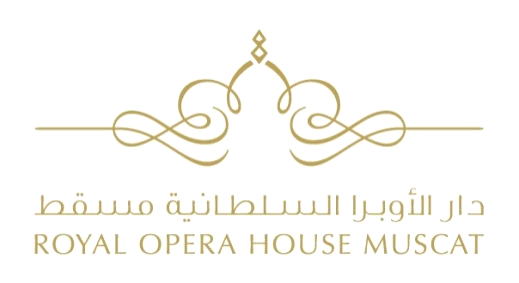 البيت المفتوح – صف التانغو2 و 3 من مارس 2018استمارة الإشتراكالإسم........................................................................ القبيلة..................................................تاريخ و مكان الميلاد.................................................................................................الجنسية.........................................................................................................................العنوان...........................................................................................................................المدينة.............................................. صندوق البريد..........................الرمز البريدي......................رقم الهاتف....................................... البريد الإلكتروني.......................................................□ متقدم     		□ مبتدئ   □ فرد     		                  □ زوج (مع ________________)  التاريخ............................................................  التوقيع............................................................□ ضع علامة صح إذا كنت تريد الحصول على معلومات من دار الأوبرا السلطانية مسقط عبر البريد الإلكتروني عن أنشطة التعليم و التواصل المجتمعي.يجب تعبئة الإستمارة بوضوع و بشكل كامل، و إرسالها بتاريخ 10 فبراير أو قبله إلى :  education@rohmuscat.org.omالمجموعة أ – المستوى المتوسط و المتقدّميوم الجمعة: 2 من مارس 2018: الساعة 4 مساءً و حتى 5.30 مساءًيوم السبت: 3 من مارس 2018: الساعة 10 صباحاً و حتى الساعة 11.30 صباحا.المجموعة ب – مستوى المبتدئيوم الجمعة: 2 من مارس 2018: الساعة 6 مساءً و حتى 7.30 مساءًيوم السبت: 3 من مارس 2018: الساعة 12 ظهراً و حتى الساعة 1.30 ظهراً.